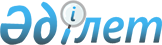 Көксу ауданы мәслихатының 2017 жылғы 22 желтоқсандағы "Көксу ауданының 2018-2020 жылдарға арналған бюджеті туралы" № 24-1 шешіміне өзгерістер енгізу туралыАлматы облысы Көксу аудандық мәслихатының 2018 жылғы 27 сәуірдегі № 30-1 шешімі. Алматы облысы Әділет департаментінде 2018 жылы 11 мамырда № 4688 болып тіркелді
      2008 жылғы 4 желтоқсандағы Қазақстан Республикасының Бюджет кодексінің 106-бабының 4-тармағына, "Қазақстан Республикасындағы жергілікті мемлекеттік басқару және өзін-өзі басқару туралы" 2001 жылғы 23 қаңтардағы Қазақстан Республикасы Заңының 6-бабының 1-тармағының 1) тармақшасына сәйкес, Көксу ауданы мәслихаты ШЕШІМ ҚАБЫЛДАДЫ:
      1. Көксу ауданы мәслихатының "Көксу ауданының 2018-2020 жылдарға арналған бюджеті туралы" 2017 жылғы 22 желтоқсандағы № 24-1 (Нормативтік құқықтық актілерді мемлекеттік тіркеу тізілімінде № 4475 тіркелген, 2018 жылдың 22 қаңтарында Қазақстан Республикасы Нормативтік құқықтық актілерінің эталондық бақылау банкінде жарияланған) шешіміне келесі өзгерістер енгізілсін:
      көрсетілген шешімнің 1-тармағы жаңа редакцияда баяндалсын:
      "1. 2018-2020 жылдарға арналған аудандық бюджеті тиісінше осы шешімнің 1, 2, 3-қосымшаларына сәйкес, оның ішінде 2018 жылға келесі көлемдерде бекітілсін:
      1) кірістер 5495405 мың теңге, оның ішінде:
      салықтық түсімдер 103445 мың теңге;
      салықтық емес түсімдер 5520 мың теңге;
      негізгі капиталды сатудан түсетін түсімдер 3305 мың теңге;
      трансферттер түсімі 5347135 мың теңге, оның ішінде: 
      ағымдағы нысаналы трансферттер 1292643 мың теңге;
      нысаналы даму трансферттер 574412 мың теңге;
      субвенциялар 3480080 мың теңге;
      2) шығындар 5492561 мың теңге;
      3) таза бюджеттік кредиттеу 99372 мың теңге, оның ішінде:
      бюджеттік кредиттер 129870 мың теңге;
      бюджеттік кредиттерді өтеу 30498 мың теңге;
      4) қаржы активтерiмен операциялар бойынша сальдо 0 теңге; 
      5) бюджет тапшылығы (профициті) (-) 132528 мың теңге;
      6) бюджет тапшылығын қаржыландыру (профицитін пайдалану) 132528 мың теңге.".
      2. Көрсетілген шешімнің 1-қосымшасы осы шешімнің қосымшасына сәйкес жаңа редакцияда баяндалсын
      3. Осы шешімнің орындалуын бақылау Көксу ауданы мәслихатының "Ауданның экономикалық дамуы, жергілікті бюджет, табиғатты қорғау және ауыл шаруашылығы мәселелері жөніндегі" тұрақты комиссиясына жүктелсін.
      4. Осы шешім 2018 жылғы 1 қаңтардан бастап қолданысқа енгізіледі. 2018 жылға арналған аудандық бюджет
					© 2012. Қазақстан Республикасы Әділет министрлігінің «Қазақстан Республикасының Заңнама және құқықтық ақпарат институты» ШЖҚ РМК
				
      Көксу ауданы мәслихатының

      сессия төрағасы

М. Каблисанов

      Көксу ауданы мәслихатының

      хатшысы

А. Досымбеков
Көксу ауданы мәслихатының 2018 жылғы "27" сәуірдегі "Көксу ауданы мәслихатының 2017 жылғы 22 желтоқсандағы "Көксу ауданының 2018-2020 жылдарға арналған бюджеті туралы" № 24-1 шешіміне өзгерістер енгізу туралы" № 30-1 шешіміне қосымшаКөксу ауданы мәслихатының 2017 жылғы 22 желтоқсандағы "Көксу ауданының 2018-2020 жылдарға арналған бюджеті туралы" № 24-1 шешіміне 1-қосымша
Санаты
Санаты
Санаты
Санаты
 

Сомасы

(мың тенге)
Сынып
Сынып
Сынып
 

Сомасы

(мың тенге)
Атауы
Атауы
 

Сомасы

(мың тенге)
Iшкi сынып
Iшкi сынып
 

Сомасы

(мың тенге)
1. Кірістер
5459405
1
Салықтық түсімдер
103445
01
Табыс салығы
2223
2
Жеке табыс салығы
2223
04
Меншікке салынатын салықтар
78309
1
Мүлікке салынатын салықтар
66694
3
Жер салығы
1102
4
Көлік құралдарына салынатын салық
4067
5
Бірыңғай жер салығы
6446
05
Тауарларға, жұмыстарға және қызметтерге салынатын ішкі салықтар
14598
2
Акциздер
1806
3
Табиғи және басқа да ресурстарды пайдаланғаны үшін түсетін түсімдер
1776
4
Кәсiпкерлiк және кәсiби қызметтi жүргiзгенi үшiн алынатын алымдар
10910
5
Ойын бизнесіне салық
106
07
Басқа да салықтар
750
1
Басқа да салықтар
750
08
Заңдық маңызы бар әрекеттерді жасағаны және (немесе) оған уәкілеттігі бар мемлекеттік органдар немесе лауазымды адамдар құжаттар бергені үшін алынатын міндетті төлемдер
7565
1
Мемлекеттік баж
7565
2
Салықтық емес түсiмдер
5520
01
Мемлекеттік меншiктен түсетiн кірістер
3250
5
Мемлекет меншігіндегі мүлікті жалға беруден түсетін кірістер
3250
04
Мемлекеттік бюджеттен қаржыландырылатын, сондай-ақ Қазақстан Республикасы Ұлттық Банкінің бюджетінен (шығыстар сметасынан) ұсталатын және қаржыландырылатын мемлекеттік мекемелер салатын айыппұлдар, өсімпұлдар, санкциялар, өндіріп алулар
261
1
Мұнай секторы ұйымдарынан түсетін түсімдерді қоспағанда, мемлекеттік бюджеттен қаржыландырылатын, сондай-ақ Қазақстан Республикасы Ұлттық Банкінің бюджетінен (шығыстар сметасынан) ұсталатын және қаржыландырылатын мемлекеттік мекемелер салатын айыппұлдар, өсімпұлдар, санкциялар, өндіріп алулар
261
06
Басқа да салықтық емес түсімдер
2009
1
Басқа да салықтық емес түсімдер
2009
3
Негiзгi капиталды сатудан түсетiн түсiмдер
3305
01
Мемлекеттiк мекемелерге бекiтiлген мемлекеттiк мүлiктi сату
1000
1
Мемлекеттiк мекемелерге бекiтiлген мемлекеттiк мүлiктi сату
1000
03
Жерді және материалдық емес активтерді сату
2305
1
Жерді сату
1281
2
Материалдық емес активтерді сату 
1024
4
Трансферттердің түсімдері
5347135
02
Мемлекеттiк басқарудың жоғары тұрған органдарынан түсетiн трансферттер
5347135
2
Облыстық бюджеттен түсетiн трансферттер
5347135
Функционалдық топ
Функционалдық топ
Функционалдық топ
Функционалдық топ
Функционалдық топ
 

Сомасы

(мың теңге)
Кіші функция
Кіші функция
Кіші функция
Кіші функция
 

Сомасы

(мың теңге)
Бюджеттік бағдарламалардың әкімшісі
Бюджеттік бағдарламалардың әкімшісі
Бюджеттік бағдарламалардың әкімшісі
 

Сомасы

(мың теңге)
Бағдарлама
Бағдарлама
 

Сомасы

(мың теңге)
Атауы
 

Сомасы

(мың теңге)
2. Шығындар
5492561
01
Жалпы сипаттағы мемлекеттік қызметтер 
225539
1
Мемлекеттiк басқарудың жалпы функцияларын орындайтын өкiлдi, атқарушы және басқа органдар
194214
112
Аудан (облыстық маңызы бар қала) мәслихатының аппараты
17618
001
Аудан (облыстық маңызы бар қала) мәслихатының қызметін қамтамасыз ету жөніндегі қызметтер
17086
003
Мемлекеттік органның күрделі шығыстары
532
122
Аудан (облыстық маңызы бар қала) әкiмінің аппараты
129087
001
Аудан (облыстық маңызы бар қала) әкімінің қызметін қамтамасыз ету жөніндегі қызметтер
89455
003
Мемлекеттік органның күрделі шығыстары
6576
113
Жергілікті бюджеттен берілетін ағымдағы нысаналы трансферттер 
33056
123
Қаладағы аудан, аудандық маңызы бар қала, кент, ауыл, ауылдық округ әкімінің аппараты
47509
001
Қаладағы аудан, аудандық маңызы бар қала, кент, ауыл, ауылдық округ әкімінің қызметін қамтамасыз ету жөніндегі қызметтер
47509
2
Қаржылық қызмет
15377
452
Ауданның (облыстық маңызы бар қаланың) қаржы бөлімі
15377
001
Ауданның (облыстық маңызы бар қаланың) бюджетін орындау және коммуналдық меншігін басқару саласындағы мемлекеттік саясатты іске асыру жөніндегі қызметтер
13145
003
Салық салу мақсатында мүлікті бағалауды жүргізу
537
010
Жекешелендіру, коммуналдық меншікті басқару, жекешелендіруден кейінгі қызмет және осыған байланысты дауларды реттеу
1225
018
Мемлекеттік органның күрделі шығыстары
470
5
Жоспарлау және статистикалық қызмет
15948
453
Ауданның (облыстық маңызы бар қаланың) экономика және бюджеттік жоспарлау бөлімі
15948
001
Экономикалық саясатты, мемлекеттік жоспарлау жүйесін қалыптастыру және дамыту саласындағы мемлекеттік саясатты іске асыру жөніндегі қызметтер
15648
004
Мемлекеттік органның күрделі шығыстары
300
02
Қорғаныс
168808
1
Әскери мұқтаждар
1696
122
Аудан (облыстық маңызы бар қала) әкімінің аппараты
1696
005
Жалпыға бірдей әскери міндетті атқару шеңберіндегі іс-шаралар
1696
2
Төтенше жағдайлар жөніндегі жұмыстарды ұйымдастыру 
167112
122
Аудан (облыстық маңызы бар қала) әкімінің аппараты
167112
006
Аудан (облыстық маңызы бар қала) ауқымындағы төтенше жағдайлардың алдын алу және оларды жою
166745
007
Аудандық (қалалық) ауқымдағы дала өрттерінің, сондай-ақ мемлекеттік өртке қарсы қызмет органдары құрылмаған елдi мекендерде өрттердің алдын алу және оларды сөндіру жөніндегі іс-шаралар
367
03
Қоғамдық тәртіп, қауіпсіздік, құқықтық, сот, қылмыстық-атқару қызметі
168132
1
Құқық қорғау қызметі
164493
467
Ауданның (обылыстық маңызы бар қаланың) құрылыс бөлімі
164493
066
Қоғамдық тәртіп пен қауіпсіздік объектілерін салу 
164493
9
Қоғамдық тәртіп және қауіпсіздік саласындағы өзге де қызметтер
3639
485
Ауданның (облыстық маңызы бар қаланың) жолаушылар көлігі және автомобиль жолдары бөлімі
3639
021
Елдi мекендерде жол қозғалысы қауiпсiздiгін қамтамасыз ету
3639
04
Бiлiм беру
2915785
1
Мектепке дейінгі тәрбие және оқыту
60792
464
Ауданның (облыстық маңызы бар қаланың) білім бөлімі
60792
040
Мектепке дейінгі білім беру ұйымдарында мемлекеттік білім беру тапсырысын іске асыруға
60792
2
Бастауыш, негізгі орта және жалпы орта білім беру
2431427
464
Ауданның (облыстық маңызы бар қаланың) білім бөлімі
2355832
003
Жалпы білім беру
2291763
006
Балаларға қосымша білім беру
64069
465
Ауданның (облыстық маңызы бар қаланың) дене шынықтыру және спорт бөлімі
72379
017
Балалар мен жасөспірімдерге спорт бойынша қосымша білім беру
72379
467
Ауданның (облыстық маңызы бар қаланың) құрылыс бөлімі
3216
024
Бастауыш, негізгі орта және жалпы орта білім беру объектілерін салу және реконструкциялау
3216
9
Білім беру саласындағы өзге де қызметтер
423566
464
Ауданның (облыстық маңызы бар қаланың) білім бөлімі
423566
001
Жергілікті деңгейде білім беру саласындағы мемлекеттік саясатты іске асыру жөніндегі қызметтер
14065
004
Ауданның (облыстық маңызы бар қаланың) мемлекеттік білім беру мекемелерінде білім беру жүйесін ақпараттандыру
11400
005
Ауданның (облыстық маңызы бар қаланың) мемлекеттік білім беру мекемелер үшін оқулықтар мен оқу-әдістемелік кешендерді сатып алу және жеткізу
72810
007
Аудандық (қалалық) ауқымдағы мектеп олимпиадаларын және мектептен тыс іс-шараларды өткізу
2268
015
Жетім баланы (жетім балаларды) және ата-аналарының қамқорынсыз қалған баланы (балаларды) күтіп-ұстауға қамқоршыларға (қорғаншыларға) ай сайынға ақшалай қаражат төлемі
16000
067
Ведомстволық бағыныстағы мемлекеттік мекемелер мен ұйымдардың күрделі шығыстары
18492
113
Жергілікті бюджеттерден берілетін ағымдағы нысаналы трансферттер
288531
06
Әлеуметтік көмек және әлеуметтік қамсыздандыру 
393915
1
Әлеуметтiк қамсыздандыру
86970
451
Ауданның (облыстық маңызы бар қаланың) жұмыспен қамту және әлеуметтік бағдарламалар бөлімі
85388
005
Мемлекеттік атаулы әлеуметтік көмек
85388
464
Ауданның (облыстық маңызы бар қаланың) білім бөлімі
1582
030
Патронат тәрбиешілерге берілген баланы (балаларды) асырап бағу 
1582
2
Әлеуметтiк көмек
283408
451
Ауданның (облыстық маңызы бар қаланың) жұмыспен қамту және әлеуметтік бағдарламалар бөлімі
283408
002
Жұмыспен қамту бағдарламасы
134397
004
Ауылдық жерлерде тұратын денсаулық сақтау, білім беру, әлеуметтік қамтамасыз ету, мәдениет, спорт және ветеринар мамандарына отын сатып алуға Қазақстан Республикасының заңнамасына сәйкес әлеуметтік көмек көрсету
22726
006
Тұрғын үйге көмек көрсету
7122
007
Жергілікті өкілетті органдардың шешімі бойынша мұқтаж азаматтардың жекелеген топтарына әлеуметтік көмек
15880
010
Үйден тәрбиеленіп оқытылатын мүгедек балаларды материалдық қамтамасыз ету
3496
014
Мұқтаж азаматтарға үйде әлеуметтік көмек көрсету
35106
017
Оңалтудың жеке бағдарламасына сәйкес мұқтаж мүгедектердi мiндеттi гигиеналық құралдармен қамтамасыз ету, қозғалуға қиындығы бар бірінші топтағы мүгедектерге жеке көмекшінің және есту бойынша мүгедектерге қолмен көрсететiн тіл маманының қызметтерін ұсыну
33034
023
Жұмыспен қамту орталықтарының қызметін қамтамасыз ету
31647
9
Әлеуметтiк көмек және әлеуметтiк қамтамасыз ету салаларындағы өзге де қызметтер
23537
451
Ауданның (облыстық маңызы бар қаланың) жұмыспен қамту және әлеуметтік бағдарламалар бөлімі
23537
001
Жергілікті деңгейде халық үшін әлеуметтік бағдарламаларды жұмыспен қамтуды қамтамасыз етуді іске асыру саласындағы мемлекеттік саясатты іске асыру жөніндегі қызметтер
17605
011
Жәрдемақыларды және басқа да әлеуметтік төлемдерді есептеу, төлеу мен жеткізу бойынша қызметтерге ақы төлеу
1940
021
Мемлекеттік органның күрделі шығыстары
300
050
Қазақстан Республикасында мүгедектердің құқықтарын қамтамасыз ету және өмір сүру сапасын жақсарту жөніндегі 2012 - 2018 жылдарға арналған іс-шаралар жоспарын іске асыру
3692
07
Тұрғын үй-коммуналдық шаруашылық
649072
1
Тұрғын үй шаруашылығы
422506
463
Ауданның (облыстық маңызы бар қаланың) жер қатынастары бөлімі
116452
016
Мемлекет мұқтажы үшін жер учаскелерін алу
116452
467
Ауданның (облыстық маңызы бар қаланың) құрылыс бөлімі
155700
003
Коммуналдық тұрғын үй қорының тұрғын үйін жобалау және (немесе) салу, реконструкциялау
92376
004
Инженерлік коммуникациялық инфрақұрылымды жобалау, дамыту және (немесе) жайластыру
63324
487
Ауданның (облыстық маңызы бар қаланың) тұрғын үй-коммуналдық шаруашылық және тұрғын үй инспекциясы бөлімі
150354
001
Тұрғын үй-коммуналдық шаруашылық және тұрғын үй қоры саласында жергілікті деңгейде мемлекеттік саясатты іске асыру бойынша қызметтер
9067
003
Мемлекеттік органның күрделі шығыстары
5000
032
Ведомстволық бағыныстағы мемлекеттік мекемелерінің және ұйымдарының күрделі шығыстары
1997
113
Жергілікті бюджеттен берілетін ағымдағы нысаналы трансферттер 
134290
2
Коммуналдық шаруашылық
154051
487
Ауданның (облыстық маңызы бар қаланың) тұрғын үй-коммуналдық шаруашылық және тұрғын үй инспекциясы бөлімі
154051
016
Сумен жабдықтау және су бұру жүйесінің жұмыс істеуі
8769
029
Сумен жабдықтау және су бұру жүйелерін дамыту
145282
3
Елді-мекендерді көркейту
72515
123
Қаладағы аудан, аудандық маңызы бар қала, кент, ауыл, ауылдық округ әкімінің аппараты
720
009
Елді мекендердің санитариясын қамтамасыз ету
720
487
Ауданның (облыстық маңызы бар қаланың) тұрғын үй-коммуналдық шаруашылық және тұрғын үй инспекциясы бөлімі
71795
017
Елді мекендердің санитариясын қамтамасыз ету
6435
030
Елді мекендерді абаттандыру және көгалдандыру
65360
08
Мәдениет, спорт, туризм және ақпараттық кеңістік
278443
1
Мәдениет саласындағы қызмет
103103
455
Ауданның (облыстық маңызы бар қаланың) мәдениет және тілдерді дамыту бөлімі
103103
003
Мәдени - демалыс жұмысын қолдау
103103
2
Спорт
100185
465
Ауданның (облыстық маңызы бар қаланың) дене шынықтыру және спорт бөлімі
20061
001
Жергілікті деңгейде дене шынықтыру және спорт саласындағы мемлекеттік саясатты іске асыру жөніндегі қызметтер
6443
004
Мемлекеттік органның күрделі шығыстары
320
006
Аудандық (облыстық маңызы бар қалалық) деңгейде спорттық жарыстар өткізу
1007
007
Әртүрлі спорт түрлері бойынша аудан (облыстық маңызы бар қала) құрама командаларының мүшелерін дайындау және олардың облыстық спорт жарыстарына қатысуы
5591
032
Ведомстволық бағыныстағы мемлекеттік мекемелер мен ұйымдарының күрделі шығыстары
6700
467
Ауданның (облыстық маңызы бар қаланың) құрылыс бөлімі
80124
008
Cпорт объектілерін дамыту
80124
3
Ақпараттық кеңiстiк
38472
455
Ауданның (облыстық маңызы бар қаланың) мәдениет және тілдерді дамыту бөлімі
26357
006
Аудандық (қалалық) кітапханалардың жұмыс істеуі
25352
007
Мемлекеттік тілді және Қазақстан халқының басқа да тілдерін дамыту
1005
456
Ауданның (облыстық маңызы бар қаланың) ішкі саясат бөлімі
12115
002
Мемлекеттік ақпараттық саясат жүргізу жөніндегі қызметтер
12115
9
Мәдениет, спорт, туризм және ақпараттық кеңістікті ұйымдастыру жөніндегі өзге де қызметтер
36683
455
Ауданның (облыстық маңызы бар қаланың) мәдениет және тілдерді дамыту бөлімі
24551
001
Жергілікті деңгейде тілдерді және мәдениетті дамыту саласындағы мемлекеттік саясатты іске асыру жөніндегі қызметтер
7226
010
Мемлекеттік органның күрделі шығыстары
624
032
Ведомстволық бағыныстағы мемлекеттік мекемелерінің және ұйымдарының күрделі шығыстары
16701
456
Ауданның (облыстық маңызы бар қаланың) ішкі саясат бөлімі
12132
001
Жергілікті деңгейде ақпарат, мемлекеттілікті нығайту және азаматтардың әлеуметтік сенімділігін қалыптастыру саласында мемлекеттік саясатты іске асыру жөніндегі қызметтер
12132
09
Отын-энергетика кешенi және жер қойнауын пайдалану
107221
1
Отын және энергетика
107221
487
Ауданның (облыстық маңызы бар қаланың) тұрғын үй-коммуналдық шаруашылық және тұрғын үй инспекциясы бөлімі
107221
009
Жылу-энергетикалық жүйені дамыту
107221
10
Ауыл, су, орман, балық шаруашылығы, ерекше қорғалатын табиғи аумақтар, қоршаған ортаны және жануарлар дүниесін қорғау, жер қатынастары
188713
1
Ауыл шаруашылығы
154756
462
Ауданның (облыстық маңызы бар қаланың) ауыл шаруашылығы бөлімі
18392
001
Жергілікті деңгейде ауыл шаруашылығы саласындағы мемлекеттік саясатты іске асыру жөніндегі қызметтер
12792
006
Мемлекеттік органның күрделі шығыстары
5600
473
Ауданның (облыстық маңызы бар қаланың) ветеринария бөлімі
136364
001
Жергілікті деңгейде ветеринария саласындағы мемлекеттік саясатты іске асыру жөніндегі қызметтер
10831
003
Мемлекеттік органның күрделі шығыстары
280
005
Мал көмінділерінің (биотермиялық шұңқырлардың) жұмыс істеуін қамтамасыз ету
509
006
Ауру жануарларды санитарлық союды ұйымдастыру
309
007
Қаңғыбас иттер мен мысықтарды аулауды және жоюды ұйымдастыру
2965
008
Алып қойылатын және жойылатын ауру жануарлардың, жануарлардан алынатын өнімдер мен шикізаттың құнын иелеріне өтеу
2060
009
Жануарлардың энзоотиялық аурулары бойынша ветеринариялық іс-шараларды жүргізу
496
010
Ауыл шаруашылығы жануарларын сәйкестендіру жөніндегі іс-шараларды өткізу
2441
011
Эпизоотияға қарсы іс-шаралар жүргізу
116473
6
Жер қатынастары
9305
463
Ауданның (облыстық маңызы бар қаланың) жер қатынастары бөлімі
9305
001
Аудан (облыстық маңызы бар қала) аумағында жер қатынастарын реттеу саласындағы мемлекеттік саясатты іске асыру жөніндегі қызметтер
9005
007
Мемлекеттік органның күрделі шығыстары
300
9
Ауыл, су, орман, балық шаруашылығы, қоршаған ортаны қорғау және жер қатынастары саласындағы басқа да қызметтер
24652
453
Ауданның (облыстық маңызы бар қаланың) экономика және бюджеттік жоспарлау бөлімі
24652
099
Мамандарға әлеуметтік қолдау көрсету жөніндегі шараларды іске асыру
24652
11
Өнеркәсіп, сәулет, қала құрылысы және құрылыс қызметі 
18409
2
Сәулет, қала құрылысы және құрылыс қызметі
18409
467
Ауданның (облыстық маңызы бар қаланың) құрылыс бөлімі
10665
001
Жергілікті деңгейде құрылыс саласындағы мемлекеттік саясатты іске асыру жөніндегі қызметтер
10665
468
Ауданның (облыстық маңызы бар қаланың) сәулет және қала құрылысы бөлімі
7744
001
Жергілікті деңгейде сәулет және қала құрылысы саласындағы мемлекеттік саясатты іске асыру жөніндегі қызметтер
7464
004
Мемлекеттік органның күрделі шығыстары
280
12
Көлік және коммуникация
240037
1
Автомобиль көлігі
233282
485
Ауданның (облыстық маңызы бар қаланың) жолаушылар көлігі және автомобиль жолдары бөлімі
233282
023
Автомобиль жолдарының жұмыс істеуін қамтамасыз ету
3000
045
Аудандық маңызы бар автомобиль жолдарын және елді-мекендердің көшелерін күрделі және орташа жөндеу
230282
9
Көлiк және коммуникациялар саласындағы өзге де қызметтер
6755
485
Ауданның (облыстық маңызы бар қаланың) жолаушылар көлігі және автомобиль жолдары бөлімі
6755
001
Жергілікті деңгейде жолаушылар көлігі және автомобиль жолдары саласындағы мемлекеттік саясатты іске асыру жөніндегі қызметтер
6605
003
Мемлекеттік органның күрделі шығыстары
150
13
Басқалар
17686
3
Кәсiпкерлiк қызметтi қолдау және бәсекелестікті қорғау
9900
469
Ауданның (облыстық маңызы бар қаланың) кәсіпкерлік бөлімі
9900
001
Жергілікті деңгейде кәсіпкерлікті дамыту саласындағы мемлекеттік саясатты іске асыру жөніндегі қызметтер
6300
003
Кәсіпкерлік қызметті қолдау
3600
9
Басқалар
7786
123
Қаладағы аудан, аудандық маңызы бар қала, кент, ауыл, ауылдық округ әкімінің аппараты
3841
040
Өңірлерді дамытудың 2020 жылға дейінгі бағдарламасы шеңберінде өңірлерді экономикалық дамытуға жәрдемдесу бойынша шараларды іске асыру
3841
452
Ауданның (облыстық маңызы бар қаланың) қаржы бөлімі
3945
012
Ауданның (облыстық маңызы бар қаланың) жергілікті атқарушы органының резерві 
3945
15
Трансферттер
120801
1
Трансферттер
120801
452
Ауданның (облыстық маңызы бар қаланың) қаржы бөлімі
120801
006
Пайдаланылмаған (толық пайдаланылмаған) нысаналы трансферттерді қайтару
3891
038
Субвенциялар
113920
051
Жергілікті өзін-өзі басқару огандарына берілетін трансферттер
2990
Функционалдық топ
Функционалдық топ
Функционалдық топ
Функционалдық топ
Функционалдық топ
 

Сомасы

(мың теңге)
Кіші функция
Кіші функция
Кіші функция
Кіші функция
 

Сомасы

(мың теңге)
Бюджеттік бағдарламалардың әкімшісі
Бюджеттік бағдарламалардың әкімшісі
Бюджеттік бағдарламалардың әкімшісі
 

Сомасы

(мың теңге)
Бағдарлама
Бағдарлама
 

Сомасы

(мың теңге)
Атауы
 

Сомасы

(мың теңге)
3.Таза бюджеттік кредит беру
99372
Бюджеттік кредиттер
129870
10
Ауыл, су, орман, балық шаруашылығы, ерекше қорғалатын табиғи аумақтар, қоршаған ортаны және жануарлар дүниесін қорғау, жер қатынастары
129870
9
Ауыл, су, орман, балық шаруашылығы, қоршаған ортаны қорғау және жер қатынастары саласындағы басқа да қызметтер
129870
453
Ауданның (облыстық маңызы бар қаланың) экономика және бюджеттік жоспарлау бөлімі
129870
006
Мамандарды әлеуметтік қолдау шараларын іске асыру үшін бюджеттік кредиттер
129870
Санаты
Санаты
Санаты
Санаты
 

Сомасы

(мың тенге)
Сынып
Сынып
Сынып
 

Сомасы

(мың тенге)
Атауы
Атауы
 

Сомасы

(мың тенге)
Iшкi сынып
Iшкi сынып
 

Сомасы

(мың тенге)
5
Бюджеттік кредиттерді өтеу
30498
01
Бюджеттік кредиттерді өтеу
30498
1
Мемлекеттік бюджеттен берілген бюджеттік кредиттерді өтеу
30498
Функционалдық топ
Функционалдық топ
Функционалдық топ
Функционалдық топ
Функционалдық топ
 

Сомасы

(мың теңге)
Кіші функция
Кіші функция
Кіші функция
Кіші функция
 

Сомасы

(мың теңге)
Бюджеттік бағдарламалардың әкімшісі
Бюджеттік бағдарламалардың әкімшісі
Бюджеттік бағдарламалардың әкімшісі
 

Сомасы

(мың теңге)
Бағдарлама
Бағдарлама
 

Сомасы

(мың теңге)
Атауы
 

Сомасы

(мың теңге)
1
2
3
4
5
6
4. Қаржы активтерімен операциялар бойынша сальдо
0
Санаты
Санаты
Санаты
Санаты
 

Сомасы

(мың тенге)
Сынып
Сынып
Сынып
 

Сомасы

(мың тенге)
Атауы
Атауы
 

Сомасы

(мың тенге)
Iшкi сынып
Iшкi сынып
 

Сомасы

(мың тенге)
5. Бюджет тапшылығы (профициті)
-132528
6. Бюджет тапшылығын қаржыландыру (профицитін пайдалану)
132528
7
Қарыздар түсімі
129870
01
Мемлекеттік ішкі қарыздар
129870
2
Қарыз алу келісім шарттары
129870
8
Бюджет қаражаттарының пайдаланылатын қалдықтары
33156
01
Бюджет қаражаты қалдықтары
33156
1
Бюджет қаражатының бос қалдықтары
33156
Функционалдық топ
Функционалдық топ
Функционалдық топ
Функционалдық топ
Функционалдық топ
 

Сомасы

(мың теңге)
Кіші функция
Кіші функция
Кіші функция
Кіші функция
 

Сомасы

(мың теңге)
Бюджеттік бағдарламалардың әкімшісі
Бюджеттік бағдарламалардың әкімшісі
Бюджеттік бағдарламалардың әкімшісі
 

Сомасы

(мың теңге)
Бағдарлама
Бағдарлама
 

Сомасы

(мың теңге)
Атауы
 

Сомасы

(мың теңге)
16
Қарыздарды өтеу
30498
1
Қарыздарды өтеу
30498
452
Ауданның (облыстық маңызы бар қаланың) қаржы бөлімі
30498
008
Жергілікті атқарушы органның жоғары тұрған бюджет алдындағы борышын өтеу
30498